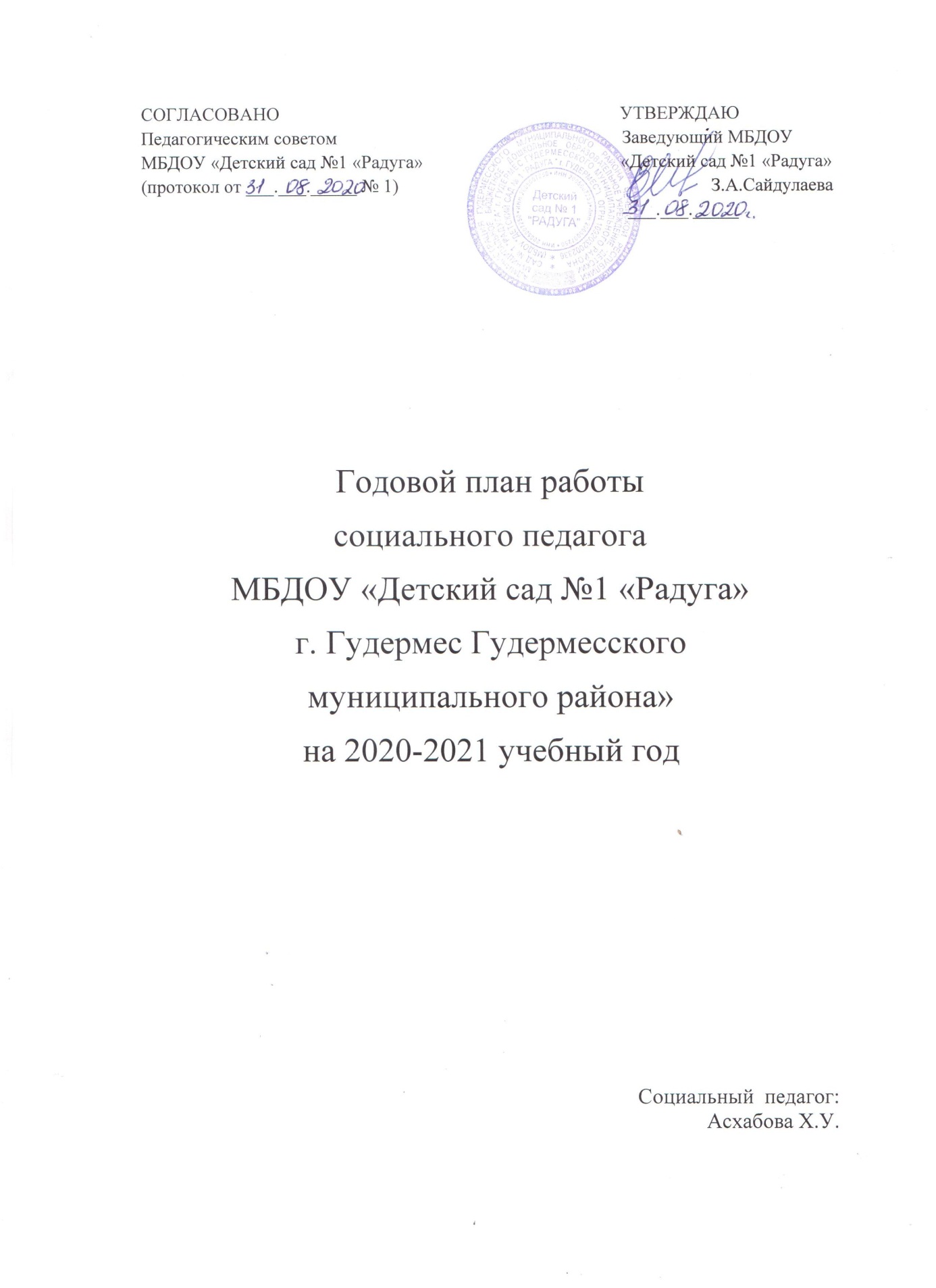 Цель: духовно-нравственное воспитание детей в контексте его всестороннего развития. Задачи:– воспитание       цельной,      целомудренной     личности,  понимающей         и  принимающей свои обязанности,  способной к правильному оцениванию жизни и себя, своих поступков с точки зрения норм духовно-нравственного поведения; – познание себя, своих способностей, возможностей для духовно-нравственного саморазвития, самореализации и самосовершенствования; 
– формирование традиционного миропонимания и мировоззрения, познание окружающего мира во всем его многообразии, сложности, противоречивости и неоднозначности;                     
– осознание ценности человеческой жизни и уникальности каждого человека, воспитание бережного отношения к собственной жизни;      
– формирование волевого характера, способности преодолевать любые возникающие трудности, быть целеустремленным в достижении поставленной цели.СентябрьОктябрьНоябрьДекабрьЯнварьФевраль   Март АпрельМайРабота с детьмиРабота с детьмиРабота с детьмиРабота с родителямиРабота с родителямиРабота  с педагогамиРабота  с педагогамиВторая младшая группаТема  на месяц «Мир вокруг нас».Вторая младшая группаТема  на месяц «Мир вокруг нас».Вторая младшая группаТема  на месяц «Мир вокруг нас».Вторая младшая группаТема  на месяц «Мир вокруг нас».Вторая младшая группаТема  на месяц «Мир вокруг нас».Вторая младшая группаТема  на месяц «Мир вокруг нас».Вторая младшая группаТема  на месяц «Мир вокруг нас».1 неделя1. Беседа  «Вайн Даймохк – Нохчийчоь!»Консультация                         «Роль семьи  в экологическом  воспитании  ребенка».Консультация                         «Роль семьи  в экологическом  воспитании  ребенка».Консультация                         «Роль семьи  в экологическом  воспитании  ребенка».Консультация                         «Роль семьи  в экологическом  воспитании  ребенка».Консультация «Нравственное воспитание детей в процессе ознакомления дошкольников с природой».1 неделя1. Беседа  «Вай Дела Аллах1 ву»Консультация                         «Роль семьи  в экологическом  воспитании  ребенка».Консультация                         «Роль семьи  в экологическом  воспитании  ребенка».Консультация                         «Роль семьи  в экологическом  воспитании  ребенка».Консультация                         «Роль семьи  в экологическом  воспитании  ребенка».Консультация «Нравственное воспитание детей в процессе ознакомления дошкольников с природой».1 неделя1. Беседа  «Иман бохур х1ун ду?»Консультация                         «Роль семьи  в экологическом  воспитании  ребенка».Консультация                         «Роль семьи  в экологическом  воспитании  ребенка».Консультация                         «Роль семьи  в экологическом  воспитании  ребенка».Консультация                         «Роль семьи  в экологическом  воспитании  ребенка».Консультация «Нравственное воспитание детей в процессе ознакомления дошкольников с природой».1 неделя1. Беседа  «Вайн дин Ислам ду»Консультация                         «Роль семьи  в экологическом  воспитании  ребенка».Консультация                         «Роль семьи  в экологическом  воспитании  ребенка».Консультация                         «Роль семьи  в экологическом  воспитании  ребенка».Консультация                         «Роль семьи  в экологическом  воспитании  ребенка».Консультация «Нравственное воспитание детей в процессе ознакомления дошкольников с природой».Средняя группаТема  на месяц «Любимые дети  Земли».Средняя группаТема  на месяц «Любимые дети  Земли».Средняя группаТема  на месяц «Любимые дети  Земли».Средняя группаТема  на месяц «Любимые дети  Земли».Средняя группаТема  на месяц «Любимые дети  Земли».Средняя группаТема  на месяц «Любимые дети  Земли».Средняя группаТема  на месяц «Любимые дети  Земли».1 неделя1. Беседа  «Вайн Даймохк – Нохчийчоь!»2. Чтение сказки «Х1ун меттиг ю хаза?». Ахмадов М.1. Беседа  «Вайн Даймохк – Нохчийчоь!»2. Чтение сказки «Х1ун меттиг ю хаза?». Ахмадов М.Консультация                         «Роль семьи  в экологическом  воспитании  ребенка».Участие родителей в подготовке и  проведении  мероприятий.Консультация                         «Роль семьи  в экологическом  воспитании  ребенка».Участие родителей в подготовке и  проведении  мероприятий.Консультация «Нравственное воспитание детей в процессе ознакомления дошкольников с природой».Совместная  подготовка к мероприятиям, посвященным Дню чеченской женщины.Консультация «Нравственное воспитание детей в процессе ознакомления дошкольников с природой».Совместная  подготовка к мероприятиям, посвященным Дню чеченской женщины.2 неделя1. Беседа  «Даймехкан ораматийн хазна!».2. Беседа «Мусульманский Новый год».1. Беседа  «Даймехкан ораматийн хазна!».2. Беседа «Мусульманский Новый год».Консультация                         «Роль семьи  в экологическом  воспитании  ребенка».Участие родителей в подготовке и  проведении  мероприятий.Консультация                         «Роль семьи  в экологическом  воспитании  ребенка».Участие родителей в подготовке и  проведении  мероприятий.Консультация «Нравственное воспитание детей в процессе ознакомления дошкольников с природой».Совместная  подготовка к мероприятиям, посвященным Дню чеченской женщины.Консультация «Нравственное воспитание детей в процессе ознакомления дошкольников с природой».Совместная  подготовка к мероприятиям, посвященным Дню чеченской женщины.неделя1. Беседа «День чеченской женщины».2. Конкурс рисунков, посвященный Дню чеченской женщины.1. Беседа «День чеченской женщины».2. Конкурс рисунков, посвященный Дню чеченской женщины.Консультация                         «Роль семьи  в экологическом  воспитании  ребенка».Участие родителей в подготовке и  проведении  мероприятий.Консультация                         «Роль семьи  в экологическом  воспитании  ребенка».Участие родителей в подготовке и  проведении  мероприятий.Консультация «Нравственное воспитание детей в процессе ознакомления дошкольников с природой».Совместная  подготовка к мероприятиям, посвященным Дню чеченской женщины.Консультация «Нравственное воспитание детей в процессе ознакомления дошкольников с природой».Совместная  подготовка к мероприятиям, посвященным Дню чеченской женщины.4 неделя1. Беседа «День Ашура или десятый день благословенного месяца Мухаррам».2. Беседа «Вайн хиш».1. Беседа «День Ашура или десятый день благословенного месяца Мухаррам».2. Беседа «Вайн хиш».Консультация                         «Роль семьи  в экологическом  воспитании  ребенка».Участие родителей в подготовке и  проведении  мероприятий.Консультация                         «Роль семьи  в экологическом  воспитании  ребенка».Участие родителей в подготовке и  проведении  мероприятий.Консультация «Нравственное воспитание детей в процессе ознакомления дошкольников с природой».Совместная  подготовка к мероприятиям, посвященным Дню чеченской женщины.Консультация «Нравственное воспитание детей в процессе ознакомления дошкольников с природой».Совместная  подготовка к мероприятиям, посвященным Дню чеченской женщины.Старшая группаТема  на месяц «Я в мире людей».Старшая группаТема  на месяц «Я в мире людей».Старшая группаТема  на месяц «Я в мире людей».Старшая группаТема  на месяц «Я в мире людей».Старшая группаТема  на месяц «Я в мире людей».Старшая группаТема  на месяц «Я в мире людей».Старшая группаТема  на месяц «Я в мире людей».1  неделяБеседа «Где мы живем».Экскурсия по селу.Беседа «Где мы живем».Экскурсия по селу.Консультация          « Семейное воспитание у чеченцев».Консультация          « Семейное воспитание у чеченцев».Консультация «Нравственная культура чеченцев».Консультация «Нравственная культура чеченцев».2  неделя1. Беседа «Доттаг1алла».2. Беседа «Мусульманский Новый год».1. Беседа «Доттаг1алла».2. Беседа «Мусульманский Новый год».Участие родителей в подготовке и  проведении  мероприятий.Участие родителей в подготовке и  проведении  мероприятий.Совместная  подготовка к мероприятиямСовместная  подготовка к мероприятиям3  неделя1. Беседа «Доьзал».2. Составление семейного дерева.1. Беседа «Доьзал».2. Составление семейного дерева.Участие родителей в подготовке и  проведении  мероприятий.Участие родителей в подготовке и  проведении  мероприятий.Совместная  подготовка к мероприятиямСовместная  подготовка к мероприятиям4  неделя1. Беседа ко Дню чеченской женщины.2. Беседа «День Ашура или десятый день благословенного месяца Мухаррам».1. Беседа ко Дню чеченской женщины.2. Беседа «День Ашура или десятый день благословенного месяца Мухаррам».Участие родителей в подготовке и  проведении  мероприятий.Участие родителей в подготовке и  проведении  мероприятий.Совместная  подготовка к мероприятиямСовместная  подготовка к мероприятиямРабота с детьмиРабота с детьмиРабота с детьмиРабота с родителямиРабота с родителямиРабота с родителямиРабота  с педагогамиВторая младшая группаТема  на  месяц «Мой любимый Грозный».Вторая младшая группаТема  на  месяц «Мой любимый Грозный».Вторая младшая группаТема  на  месяц «Мой любимый Грозный».Вторая младшая группаТема  на  месяц «Мой любимый Грозный».Вторая младшая группаТема  на  месяц «Мой любимый Грозный».Вторая младшая группаТема  на  месяц «Мой любимый Грозный».Вторая младшая группаТема  на  месяц «Мой любимый Грозный».1 неделя1 неделя1. Беседа о главном городе Чеченской Республики.1. Беседа о главном городе Чеченской Республики.1. Беседа о главном городе Чеченской Республики.Конкурс рисунков «Мой любимый Грозный».Участие родителей в подготовке и  проведении  мероприятийКонсультация  «Духовно-нравственное воспитание детей дошкольного возраста».Совместная подготовка к мероприятиям2 неделя2 неделяРелигия Чечни. Мечеть «Сердце Чечни».Религия Чечни. Мечеть «Сердце Чечни».Религия Чечни. Мечеть «Сердце Чечни».Конкурс рисунков «Мой любимый Грозный».Участие родителей в подготовке и  проведении  мероприятийКонсультация  «Духовно-нравственное воспитание детей дошкольного возраста».Совместная подготовка к мероприятиям3  неделя3  неделя1. Дидактическая игра «Достопримечательности Грозного».1. Дидактическая игра «Достопримечательности Грозного».1. Дидактическая игра «Достопримечательности Грозного».Конкурс рисунков «Мой любимый Грозный».Участие родителей в подготовке и  проведении  мероприятийКонсультация  «Духовно-нравственное воспитание детей дошкольного возраста».Совместная подготовка к мероприятиям4 неделя4 неделя1. Просмотр видеозаписей, фотографий, иллюстраций, картинок.1. Просмотр видеозаписей, фотографий, иллюстраций, картинок.1. Просмотр видеозаписей, фотографий, иллюстраций, картинок.Конкурс рисунков «Мой любимый Грозный».Участие родителей в подготовке и  проведении  мероприятийКонсультация  «Духовно-нравственное воспитание детей дошкольного возраста».Совместная подготовка к мероприятиям  5  неделя  5  неделя1. Путешествие в прошлое города. Город в прошлом и настоящем.1. Путешествие в прошлое города. Город в прошлом и настоящем.1. Путешествие в прошлое города. Город в прошлом и настоящем.Средняя  группаТема  на  месяц «Мой любимый Грозный».Средняя  группаТема  на  месяц «Мой любимый Грозный».Средняя  группаТема  на  месяц «Мой любимый Грозный».Средняя  группаТема  на  месяц «Мой любимый Грозный».Средняя  группаТема  на  месяц «Мой любимый Грозный».Средняя  группаТема  на  месяц «Мой любимый Грозный».Средняя  группаТема  на  месяц «Мой любимый Грозный».1 неделя1. Беседа о главном городе Чеченской Республики.2. Рисование «Украсим улицы Грозного».1. Беседа о главном городе Чеченской Республики.2. Рисование «Украсим улицы Грозного».1. Беседа о главном городе Чеченской Республики.2. Рисование «Украсим улицы Грозного».Конкурс рисунков «Мой любимый Грозный».Участие родителей в подготовке и  проведении  мероприятийКонкурс рисунков «Мой любимый Грозный».Участие родителей в подготовке и  проведении  мероприятийКонсультация  «Духовно-нравственное воспитание детей дошкольного возраста».Совместная подготовка к мероприятиям 2 неделя1. Путешествие в прошлое города. Город в прошлом и настоящем.2. Разучивание стихотворения «Соьлжа-г1ала».1. Путешествие в прошлое города. Город в прошлом и настоящем.2. Разучивание стихотворения «Соьлжа-г1ала».1. Путешествие в прошлое города. Город в прошлом и настоящем.2. Разучивание стихотворения «Соьлжа-г1ала».Конкурс рисунков «Мой любимый Грозный».Участие родителей в подготовке и  проведении  мероприятийКонкурс рисунков «Мой любимый Грозный».Участие родителей в подготовке и  проведении  мероприятийКонсультация  «Духовно-нравственное воспитание детей дошкольного возраста».Совместная подготовка к мероприятиям неделя1.Религия Чечни. Мечеть «Сердце Чечни».2.Раскрашивание  мечети «Седце Чечни».1.Религия Чечни. Мечеть «Сердце Чечни».2.Раскрашивание  мечети «Седце Чечни».1.Религия Чечни. Мечеть «Сердце Чечни».2.Раскрашивание  мечети «Седце Чечни».Конкурс рисунков «Мой любимый Грозный».Участие родителей в подготовке и  проведении  мероприятийКонкурс рисунков «Мой любимый Грозный».Участие родителей в подготовке и  проведении  мероприятийКонсультация  «Духовно-нравственное воспитание детей дошкольного возраста».Совместная подготовка к мероприятиям 4 неделя1. Архитектура Грозного.2. Просмотр видеозаписей, фотографий, иллюстраций, картинок.1. Архитектура Грозного.2. Просмотр видеозаписей, фотографий, иллюстраций, картинок.1. Архитектура Грозного.2. Просмотр видеозаписей, фотографий, иллюстраций, картинок.Конкурс рисунков «Мой любимый Грозный».Участие родителей в подготовке и  проведении  мероприятийКонкурс рисунков «Мой любимый Грозный».Участие родителей в подготовке и  проведении  мероприятийКонсультация  «Духовно-нравственное воспитание детей дошкольного возраста».Совместная подготовка к мероприятиям 5 неделя1.Дидактическая игра «Достопримечательности Грозного».2. Конкурс рисунков «Мой любимый Грозный».1.Дидактическая игра «Достопримечательности Грозного».2. Конкурс рисунков «Мой любимый Грозный».1.Дидактическая игра «Достопримечательности Грозного».2. Конкурс рисунков «Мой любимый Грозный».Старшая группаТема  на  месяц  «Жадность и щедрость, правда  и ложь в  жизни человека».Старшая группаТема  на  месяц  «Жадность и щедрость, правда  и ложь в  жизни человека».Старшая группаТема  на  месяц  «Жадность и щедрость, правда  и ложь в  жизни человека».Старшая группаТема  на  месяц  «Жадность и щедрость, правда  и ложь в  жизни человека».Старшая группаТема  на  месяц  «Жадность и щедрость, правда  и ложь в  жизни человека».Старшая группаТема  на  месяц  «Жадность и щедрость, правда  и ложь в  жизни человека».Старшая группаТема  на  месяц  «Жадность и щедрость, правда  и ложь в  жизни человека».1 неделя1.Беседа  с  детьми  на  родном языке: «Собар. Яхь. Г1иллакх».2. Беседа «С Днем рождения, Грозный!».1.Беседа  с  детьми  на  родном языке: «Собар. Яхь. Г1иллакх».2. Беседа «С Днем рождения, Грозный!».1.Беседа  с  детьми  на  родном языке: «Собар. Яхь. Г1иллакх».2. Беседа «С Днем рождения, Грозный!».Консультация «Духовно-нравственное  воспитание детей в семье».Участие родителей в подготовке и  проведении  мероприятий.Консультация «Духовно-нравственное  воспитание детей в семье».Участие родителей в подготовке и  проведении  мероприятий.Консультация  с педагогами «Взрослый-пример для  подражания».Совместная подготовка к мероприятиям, посвященным Дню города Грозного.2  неделя1. Чтение чеченской народной сказки «Мы села не обоснуем».2. Чеченские пословицы о правде и лжи, о жадности.1. Чтение чеченской народной сказки «Мы села не обоснуем».2. Чеченские пословицы о правде и лжи, о жадности.1. Чтение чеченской народной сказки «Мы села не обоснуем».2. Чеченские пословицы о правде и лжи, о жадности.Консультация «Духовно-нравственное  воспитание детей в семье».Участие родителей в подготовке и  проведении  мероприятий.Консультация «Духовно-нравственное  воспитание детей в семье».Участие родителей в подготовке и  проведении  мероприятий.Консультация  с педагогами «Взрослый-пример для  подражания».Совместная подготовка к мероприятиям, посвященным Дню города Грозного.3  неделя1. Беседа «Дешан мехалла».2.Чтение сказки «Чора».1. Беседа «Дешан мехалла».2.Чтение сказки «Чора».1. Беседа «Дешан мехалла».2.Чтение сказки «Чора».Консультация «Духовно-нравственное  воспитание детей в семье».Участие родителей в подготовке и  проведении  мероприятий.Консультация «Духовно-нравственное  воспитание детей в семье».Участие родителей в подготовке и  проведении  мероприятий.Консультация  с педагогами «Взрослый-пример для  подражания».Совместная подготовка к мероприятиям, посвященным Дню города Грозного.4  неделя1. Беседа «Хьарам, хьанал».2. Чтение рассказа «Сто тысяч хороших дел». Ахмадов М.1. Беседа «Хьарам, хьанал».2. Чтение рассказа «Сто тысяч хороших дел». Ахмадов М.1. Беседа «Хьарам, хьанал».2. Чтение рассказа «Сто тысяч хороших дел». Ахмадов М.Консультация «Духовно-нравственное  воспитание детей в семье».Участие родителей в подготовке и  проведении  мероприятий.Консультация «Духовно-нравственное  воспитание детей в семье».Участие родителей в подготовке и  проведении  мероприятий.Консультация  с педагогами «Взрослый-пример для  подражания».Совместная подготовка к мероприятиям, посвященным Дню города Грозного.5  неделя1.Беседа «Меттан оьздангалла».2. Чтение чеченской народной сказки «Как мулла доказал свою правоту».1.Беседа «Меттан оьздангалла».2. Чтение чеченской народной сказки «Как мулла доказал свою правоту».1.Беседа «Меттан оьздангалла».2. Чтение чеченской народной сказки «Как мулла доказал свою правоту».Консультация «Духовно-нравственное  воспитание детей в семье».Участие родителей в подготовке и  проведении  мероприятий.Консультация «Духовно-нравственное  воспитание детей в семье».Участие родителей в подготовке и  проведении  мероприятий.Консультация  с педагогами «Взрослый-пример для  подражания».Совместная подготовка к мероприятиям, посвященным Дню города Грозного.Работа с детьмиРабота с детьмиРабота с детьмиРабота с родителямиРабота с родителямиРабота с родителямиРабота с родителямиРабота с родителямиРабота  с педагогамиВторая младшая группа Тема на  месяц «Обычаи и традиции родного края».Вторая младшая группа Тема на  месяц «Обычаи и традиции родного края».Вторая младшая группа Тема на  месяц «Обычаи и традиции родного края».Вторая младшая группа Тема на  месяц «Обычаи и традиции родного края».Вторая младшая группа Тема на  месяц «Обычаи и традиции родного края».Вторая младшая группа Тема на  месяц «Обычаи и традиции родного края».Вторая младшая группа Тема на  месяц «Обычаи и традиции родного края».Вторая младшая группа Тема на  месяц «Обычаи и традиции родного края».Вторая младшая группа Тема на  месяц «Обычаи и традиции родного края».1  неделя1. Беседа «Г1иллакх-оьздангалла».1. Беседа «Г1иллакх-оьздангалла».1. Беседа «Г1иллакх-оьздангалла».Консультация  «Роль в трудовом воспитании детей у чеченцев».Участие родителей  в подготовке и проведении мероприятий.Консультация  «Роль в трудовом воспитании детей у чеченцев».Участие родителей  в подготовке и проведении мероприятий.Консультация  «Роль в трудовом воспитании детей у чеченцев».Участие родителей  в подготовке и проведении мероприятий.Консультация «Трудовое  воспитание в  режиме дня».Совместная подготовка к мероприятиям.Консультация «Трудовое  воспитание в  режиме дня».Совместная подготовка к мероприятиям.2  неделя1. Беседа «Дов, барт».1. Беседа «Дов, барт».1. Беседа «Дов, барт».Консультация  «Роль в трудовом воспитании детей у чеченцев».Участие родителей  в подготовке и проведении мероприятий.Консультация  «Роль в трудовом воспитании детей у чеченцев».Участие родителей  в подготовке и проведении мероприятий.Консультация  «Роль в трудовом воспитании детей у чеченцев».Участие родителей  в подготовке и проведении мероприятий.Консультация «Трудовое  воспитание в  режиме дня».Совместная подготовка к мероприятиям.Консультация «Трудовое  воспитание в  режиме дня».Совместная подготовка к мероприятиям.3  неделя1. Беседа «Жизнь Пророка Мухаммада (да благославит его Аллах, и приветствует)».1. Беседа «Жизнь Пророка Мухаммада (да благославит его Аллах, и приветствует)».1. Беседа «Жизнь Пророка Мухаммада (да благославит его Аллах, и приветствует)».Консультация  «Роль в трудовом воспитании детей у чеченцев».Участие родителей  в подготовке и проведении мероприятий.Консультация  «Роль в трудовом воспитании детей у чеченцев».Участие родителей  в подготовке и проведении мероприятий.Консультация  «Роль в трудовом воспитании детей у чеченцев».Участие родителей  в подготовке и проведении мероприятий.Консультация «Трудовое  воспитание в  режиме дня».Совместная подготовка к мероприятиям.Консультация «Трудовое  воспитание в  режиме дня».Совместная подготовка к мероприятиям.4  неделя1. Чтение рассказа «Воккхададица х1ума яар».1. Чтение рассказа «Воккхададица х1ума яар».1. Чтение рассказа «Воккхададица х1ума яар».Консультация  «Роль в трудовом воспитании детей у чеченцев».Участие родителей  в подготовке и проведении мероприятий.Консультация  «Роль в трудовом воспитании детей у чеченцев».Участие родителей  в подготовке и проведении мероприятий.Консультация  «Роль в трудовом воспитании детей у чеченцев».Участие родителей  в подготовке и проведении мероприятий.Консультация «Трудовое  воспитание в  режиме дня».Совместная подготовка к мероприятиям.Консультация «Трудовое  воспитание в  режиме дня».Совместная подготовка к мероприятиям.Средняя  группа Тема на  месяц «Обычаи и традиции родного края».Средняя  группа Тема на  месяц «Обычаи и традиции родного края».Средняя  группа Тема на  месяц «Обычаи и традиции родного края».Средняя  группа Тема на  месяц «Обычаи и традиции родного края».Средняя  группа Тема на  месяц «Обычаи и традиции родного края».Средняя  группа Тема на  месяц «Обычаи и традиции родного края».Средняя  группа Тема на  месяц «Обычаи и традиции родного края».Средняя  группа Тема на  месяц «Обычаи и традиции родного края».Средняя  группа Тема на  месяц «Обычаи и традиции родного края».1 неделя1 неделя1. Беседа «Г1иллакх-оьздангалла».2. Чтение рассказа «Хьо а, дуьне а». Ахмадов М. 1. Беседа «Г1иллакх-оьздангалла».2. Чтение рассказа «Хьо а, дуьне а». Ахмадов М. 1. Беседа «Г1иллакх-оьздангалла».2. Чтение рассказа «Хьо а, дуьне а». Ахмадов М. Консультация «Дарите детям радость каждый день».Участие родителей  в  подготовке и проведении мероприятий.Консультация «Дарите детям радость каждый день».Участие родителей  в  подготовке и проведении мероприятий.Консультация «Дарите детям радость каждый день».Участие родителей  в  подготовке и проведении мероприятий.Консультация «Элементы семейного воспитания в вайнахском фольклоре».Совместная  подготовка к мероприятиям.2 неделя2 неделя1. Беседа «Дов, барт».2. Чтение сказки «Х1ун меттиг ю хаза». Ахмадов М.1. Беседа «Дов, барт».2. Чтение сказки «Х1ун меттиг ю хаза». Ахмадов М.1. Беседа «Дов, барт».2. Чтение сказки «Х1ун меттиг ю хаза». Ахмадов М.Консультация «Дарите детям радость каждый день».Участие родителей  в  подготовке и проведении мероприятий.Консультация «Дарите детям радость каждый день».Участие родителей  в  подготовке и проведении мероприятий.Консультация «Дарите детям радость каждый день».Участие родителей  в  подготовке и проведении мероприятий.Консультация «Элементы семейного воспитания в вайнахском фольклоре».Совместная  подготовка к мероприятиям.3 неделя3 неделя1. Беседа «Жизнь Пророка Мухаммада (да благославит его Аллах, и приветствует)».2. Мероприятие, посвященное Дню рождения Пророка (да благославит его Аллах, и приветствует)».1. Беседа «Жизнь Пророка Мухаммада (да благославит его Аллах, и приветствует)».2. Мероприятие, посвященное Дню рождения Пророка (да благославит его Аллах, и приветствует)».1. Беседа «Жизнь Пророка Мухаммада (да благославит его Аллах, и приветствует)».2. Мероприятие, посвященное Дню рождения Пророка (да благославит его Аллах, и приветствует)».Консультация «Дарите детям радость каждый день».Участие родителей  в  подготовке и проведении мероприятий.Консультация «Дарите детям радость каждый день».Участие родителей  в  подготовке и проведении мероприятий.Консультация «Дарите детям радость каждый день».Участие родителей  в  подготовке и проведении мероприятий.Консультация «Элементы семейного воспитания в вайнахском фольклоре».Совместная  подготовка к мероприятиям.4 неделя4 неделя1. Беседа «Деза дешнаш».2. Чтение рассказа «Воккхададица х1ума яар».1. Беседа «Деза дешнаш».2. Чтение рассказа «Воккхададица х1ума яар».1. Беседа «Деза дешнаш».2. Чтение рассказа «Воккхададица х1ума яар».Консультация «Дарите детям радость каждый день».Участие родителей  в  подготовке и проведении мероприятий.Консультация «Дарите детям радость каждый день».Участие родителей  в  подготовке и проведении мероприятий.Консультация «Дарите детям радость каждый день».Участие родителей  в  подготовке и проведении мероприятий.Консультация «Элементы семейного воспитания в вайнахском фольклоре».Совместная  подготовка к мероприятиям.Старшая  группаТема  на месяц «Обычаи и традиции родного края»Старшая  группаТема  на месяц «Обычаи и традиции родного края»Старшая  группаТема  на месяц «Обычаи и традиции родного края»Старшая  группаТема  на месяц «Обычаи и традиции родного края»Старшая  группаТема  на месяц «Обычаи и традиции родного края»Старшая  группаТема  на месяц «Обычаи и традиции родного края»Старшая  группаТема  на месяц «Обычаи и традиции родного края»Старшая  группаТема  на месяц «Обычаи и традиции родного края»Старшая  группаТема  на месяц «Обычаи и традиции родного края»1 неделя1 неделя1. Беседа «Вайн г1иллакхаш».2. Чтение сказки «Ден весет».Ахмадов М.1. Беседа «Вайн г1иллакхаш».2. Чтение сказки «Ден весет».Ахмадов М.1. Беседа «Вайн г1иллакхаш».2. Чтение сказки «Ден весет».Ахмадов М.1. Беседа «Вайн г1иллакхаш».2. Чтение сказки «Ден весет».Ахмадов М.Консультация  «Роль в трудовом воспитании детей у чеченцев».Участие родителей  в подготовке и проведении мероприятий.Консультация  «Роль в трудовом воспитании детей у чеченцев».Участие родителей  в подготовке и проведении мероприятий.Консультация «Трудовое  воспитание в  режиме дня».Совместная подготовка к мероприятиям.2 неделя2 неделя1. Обычай "Взаимопомощь.2. Чтение сказки «Ч1ирдиг хьуьнха вахар». 1. Обычай "Взаимопомощь.2. Чтение сказки «Ч1ирдиг хьуьнха вахар». 1. Обычай "Взаимопомощь.2. Чтение сказки «Ч1ирдиг хьуьнха вахар». 1. Обычай "Взаимопомощь.2. Чтение сказки «Ч1ирдиг хьуьнха вахар». Консультация  «Роль в трудовом воспитании детей у чеченцев».Участие родителей  в подготовке и проведении мероприятий.Консультация  «Роль в трудовом воспитании детей у чеченцев».Участие родителей  в подготовке и проведении мероприятий.Консультация «Трудовое  воспитание в  режиме дня».Совместная подготовка к мероприятиям.3 неделя3 неделя1. Беседа «Жизнь Пророка Мухаммада (да благославит его Аллах, и приветствует)».2. Мероприятие, посвященное Дню рождения Пророка (да благославит его Аллах, и приветствует).1. Беседа «Жизнь Пророка Мухаммада (да благославит его Аллах, и приветствует)».2. Мероприятие, посвященное Дню рождения Пророка (да благославит его Аллах, и приветствует).1. Беседа «Жизнь Пророка Мухаммада (да благославит его Аллах, и приветствует)».2. Мероприятие, посвященное Дню рождения Пророка (да благославит его Аллах, и приветствует).1. Беседа «Жизнь Пророка Мухаммада (да благославит его Аллах, и приветствует)».2. Мероприятие, посвященное Дню рождения Пророка (да благославит его Аллах, и приветствует).Консультация  «Роль в трудовом воспитании детей у чеченцев».Участие родителей  в подготовке и проведении мероприятий.Консультация  «Роль в трудовом воспитании детей у чеченцев».Участие родителей  в подготовке и проведении мероприятий.Консультация «Трудовое  воспитание в  режиме дня».Совместная подготовка к мероприятиям.4 неделя4 неделя1. Беседа «Чеченский обычай – гостеприимство».2. Чтение рассказа «Хьошалг1ахь».1. Беседа «Чеченский обычай – гостеприимство».2. Чтение рассказа «Хьошалг1ахь».1. Беседа «Чеченский обычай – гостеприимство».2. Чтение рассказа «Хьошалг1ахь».1. Беседа «Чеченский обычай – гостеприимство».2. Чтение рассказа «Хьошалг1ахь».Консультация  «Роль в трудовом воспитании детей у чеченцев».Участие родителей  в подготовке и проведении мероприятий.Консультация  «Роль в трудовом воспитании детей у чеченцев».Участие родителей  в подготовке и проведении мероприятий.Консультация «Трудовое  воспитание в  режиме дня».Совместная подготовка к мероприятиям.Работа с детьмиРабота с детьмиРабота с детьмиРабота с детьмиРабота с родителямиРабота с родителямиРабота  с педагогамиРабота  с педагогамиВторая младшая группа Тема на месяц «Моя Республика - Чечня»Вторая младшая группа Тема на месяц «Моя Республика - Чечня»Вторая младшая группа Тема на месяц «Моя Республика - Чечня»Вторая младшая группа Тема на месяц «Моя Республика - Чечня»Вторая младшая группа Тема на месяц «Моя Республика - Чечня»Вторая младшая группа Тема на месяц «Моя Республика - Чечня»Вторая младшая группа Тема на месяц «Моя Республика - Чечня»Вторая младшая группа Тема на месяц «Моя Республика - Чечня»1 неделя1 неделя1. Государственный флаг, герб, гимн нашей Республики.1. Государственный флаг, герб, гимн нашей Республики.1. Государственный флаг, герб, гимн нашей Республики.Консультация «Воспитывая детей в духе семейных традиций».Изготовление  тематических  брошюрок.Консультация «Воспитывая детей в духе семейных традиций».Изготовление  тематических  брошюрок.Консультация  для  педагогов «Воспитание духовно-нравственных качеств у дошкольников посредствам народных игр». Подготовка к проведению новогодних мероприятий.2 неделя2 неделя1. Первый Президент нашей Республики – Кадыров А.-Х. Кадыров.1. Первый Президент нашей Республики – Кадыров А.-Х. Кадыров.1. Первый Президент нашей Республики – Кадыров А.-Х. Кадыров.Консультация «Воспитывая детей в духе семейных традиций».Изготовление  тематических  брошюрок.Консультация «Воспитывая детей в духе семейных традиций».Изготовление  тематических  брошюрок.Консультация  для  педагогов «Воспитание духовно-нравственных качеств у дошкольников посредствам народных игр». Подготовка к проведению новогодних мероприятий.3 неделя3 неделя1. Чтение сказки «Ч1ирдига урамаш ц1андар».1. Чтение сказки «Ч1ирдига урамаш ц1андар».1. Чтение сказки «Ч1ирдига урамаш ц1андар».Консультация «Воспитывая детей в духе семейных традиций».Изготовление  тематических  брошюрок.Консультация «Воспитывая детей в духе семейных традиций».Изготовление  тематических  брошюрок.Консультация  для  педагогов «Воспитание духовно-нравственных качеств у дошкольников посредствам народных игр». Подготовка к проведению новогодних мероприятий.4 неделя4 неделя1. Города нашей Республики.1. Города нашей Республики.1. Города нашей Республики.Консультация «Воспитывая детей в духе семейных традиций».Изготовление  тематических  брошюрок.Консультация «Воспитывая детей в духе семейных традиций».Изготовление  тематических  брошюрок.Консультация  для  педагогов «Воспитание духовно-нравственных качеств у дошкольников посредствам народных игр». Подготовка к проведению новогодних мероприятий.Средняя группаТема на месяц «Моя Республика - Чечня»Средняя группаТема на месяц «Моя Республика - Чечня»Средняя группаТема на месяц «Моя Республика - Чечня»Средняя группаТема на месяц «Моя Республика - Чечня»Средняя группаТема на месяц «Моя Республика - Чечня»Средняя группаТема на месяц «Моя Республика - Чечня»Средняя группаТема на месяц «Моя Республика - Чечня»Средняя группаТема на месяц «Моя Республика - Чечня»  1 неделя1. Государственный флаг, герб, гимн нашей Республики.2. Заучивание стихотворения «Сан Нохчийчоь»                         (Кагерманов Д.)1. Государственный флаг, герб, гимн нашей Республики.2. Заучивание стихотворения «Сан Нохчийчоь»                         (Кагерманов Д.)1. Государственный флаг, герб, гимн нашей Республики.2. Заучивание стихотворения «Сан Нохчийчоь»                         (Кагерманов Д.)Консультация «Воспитывая детей в духе семейных традиций».Изготовление  тематических  брошюрок.Консультация «Воспитывая детей в духе семейных традиций».Изготовление  тематических  брошюрок.Консультация  для  педагогов «Воспитание духовно-нравственных качеств у дошкольников посредствам народных игр». Подготовка к проведению новогодних мероприятий.Консультация  для  педагогов «Воспитание духовно-нравственных качеств у дошкольников посредствам народных игр». Подготовка к проведению новогодних мероприятий.2 неделя1. Города нашей Республики.2.Достопримечательности нашей  столицы.1. Города нашей Республики.2.Достопримечательности нашей  столицы.1. Города нашей Республики.2.Достопримечательности нашей  столицы.Консультация «Воспитывая детей в духе семейных традиций».Изготовление  тематических  брошюрок.Консультация «Воспитывая детей в духе семейных традиций».Изготовление  тематических  брошюрок.Консультация  для  педагогов «Воспитание духовно-нравственных качеств у дошкольников посредствам народных игр». Подготовка к проведению новогодних мероприятий.Консультация  для  педагогов «Воспитание духовно-нравственных качеств у дошкольников посредствам народных игр». Подготовка к проведению новогодних мероприятий.3 неделя1. Первый Президент нашей Республики – Кадыров А.-Х. Кадыров.2. Президент нашей Республики – Р.А. Кадыров.1. Первый Президент нашей Республики – Кадыров А.-Х. Кадыров.2. Президент нашей Республики – Р.А. Кадыров.1. Первый Президент нашей Республики – Кадыров А.-Х. Кадыров.2. Президент нашей Республики – Р.А. Кадыров.Консультация «Воспитывая детей в духе семейных традиций».Изготовление  тематических  брошюрок.Консультация «Воспитывая детей в духе семейных традиций».Изготовление  тематических  брошюрок.Консультация  для  педагогов «Воспитание духовно-нравственных качеств у дошкольников посредствам народных игр». Подготовка к проведению новогодних мероприятий.Консультация  для  педагогов «Воспитание духовно-нравственных качеств у дошкольников посредствам народных игр». Подготовка к проведению новогодних мероприятий.4 неделя1. Чтение сказки «Ч1ирдига урамаш ц1андар».2. Рисование Чеченского флага.1. Чтение сказки «Ч1ирдига урамаш ц1андар».2. Рисование Чеченского флага.1. Чтение сказки «Ч1ирдига урамаш ц1андар».2. Рисование Чеченского флага.Консультация «Воспитывая детей в духе семейных традиций».Изготовление  тематических  брошюрок.Консультация «Воспитывая детей в духе семейных традиций».Изготовление  тематических  брошюрок.Консультация  для  педагогов «Воспитание духовно-нравственных качеств у дошкольников посредствам народных игр». Подготовка к проведению новогодних мероприятий.Консультация  для  педагогов «Воспитание духовно-нравственных качеств у дошкольников посредствам народных игр». Подготовка к проведению новогодних мероприятий.5  неделя1. «Мое родное село».2. Рисование «Мое любимое село».1. «Мое родное село».2. Рисование «Мое любимое село».1. «Мое родное село».2. Рисование «Мое любимое село».Консультация «Воспитывая детей в духе семейных традиций».Изготовление  тематических  брошюрок.Консультация «Воспитывая детей в духе семейных традиций».Изготовление  тематических  брошюрок.Консультация  для  педагогов «Воспитание духовно-нравственных качеств у дошкольников посредствам народных игр». Подготовка к проведению новогодних мероприятий.Консультация  для  педагогов «Воспитание духовно-нравственных качеств у дошкольников посредствам народных игр». Подготовка к проведению новогодних мероприятий.Старшая  группаТема  на  месяц «Моя  Республика - Чечня»Старшая  группаТема  на  месяц «Моя  Республика - Чечня»Старшая  группаТема  на  месяц «Моя  Республика - Чечня»Старшая  группаТема  на  месяц «Моя  Республика - Чечня»Старшая  группаТема  на  месяц «Моя  Республика - Чечня»Старшая  группаТема  на  месяц «Моя  Республика - Чечня»Старшая  группаТема  на  месяц «Моя  Республика - Чечня»Старшая  группаТема  на  месяц «Моя  Республика - Чечня»1 неделя1 неделя1 неделя1. Беседа «Государственный флаг, герб, гимн нашей Республики».2. Заучивание гимна Чеченской республики.Консультация  «Воспитание у детей любви к родному краю в условиях семьи».Совместные  экскурсии с  детьми.Консультация  «Воспитание у детей любви к родному краю в условиях семьи».Совместные  экскурсии с  детьми.Доклад «О чеченском этикете».Подготовка к проведению новогодних мероприятий.Доклад «О чеченском этикете».Подготовка к проведению новогодних мероприятий.2 неделя2 неделя2 неделя1. Города нашей Республики;2.Достопримечательности нашей  столицы;Консультация  «Воспитание у детей любви к родному краю в условиях семьи».Совместные  экскурсии с  детьми.Консультация  «Воспитание у детей любви к родному краю в условиях семьи».Совместные  экскурсии с  детьми.Доклад «О чеченском этикете».Подготовка к проведению новогодних мероприятий.Доклад «О чеченском этикете».Подготовка к проведению новогодних мероприятий.3 неделя3 неделя3 неделя1. Первый Президент нашей Республики – Кадыров А.-Х.2. Глава  нашей Республики – Р.А. Кадыров.Консультация  «Воспитание у детей любви к родному краю в условиях семьи».Совместные  экскурсии с  детьми.Консультация  «Воспитание у детей любви к родному краю в условиях семьи».Совместные  экскурсии с  детьми.Доклад «О чеченском этикете».Подготовка к проведению новогодних мероприятий.Доклад «О чеченском этикете».Подготовка к проведению новогодних мероприятий.4 неделя4 неделя4 неделя1. Народные герои Чеченской Республики.2. «Реки моей Республики, речка в моем селе».Консультация  «Воспитание у детей любви к родному краю в условиях семьи».Совместные  экскурсии с  детьми.Консультация  «Воспитание у детей любви к родному краю в условиях семьи».Совместные  экскурсии с  детьми.Доклад «О чеченском этикете».Подготовка к проведению новогодних мероприятий.Доклад «О чеченском этикете».Подготовка к проведению новогодних мероприятий.5 неделя5 неделя5 неделя1.Сады, парки, скверы.2. Конкурс рисунков «Моя любимая Чечня».Консультация  «Воспитание у детей любви к родному краю в условиях семьи».Совместные  экскурсии с  детьми.Консультация  «Воспитание у детей любви к родному краю в условиях семьи».Совместные  экскурсии с  детьми.Доклад «О чеченском этикете».Подготовка к проведению новогодних мероприятий.Доклад «О чеченском этикете».Подготовка к проведению новогодних мероприятий.Работа с детьмиРабота с детьмиРабота с детьмиРабота с детьмиРабота с родителямиРабота с родителямиРабота                                    с педагогами1  неделяБеседы с детьми на родном языке:Доброта и щедрость;Беседы с детьми на родном языке:Доброта и щедрость;Консультация      «Будем добры»Консультация      «Будем добры»Консультация «Воспитываем добротой»Консультация «Воспитываем добротой»       2  неделя Игра, укрепляющие дружбу:1.Хьаша ларвар  Аслаханов Саид-1али «Берийн  каде ловзарш»              ст. №11. Игра, укрепляющие дружбу:1.Хьаша ларвар  Аслаханов Саид-1али «Берийн  каде ловзарш»              ст. №11.Консультация      «Будем добры»Консультация      «Будем добры»Консультация «Воспитываем добротой»Консультация «Воспитываем добротой»3 неделяЧто такое Ислам?(беседа).Что такое Ислам?(беседа).Консультация      «Будем добры»Консультация      «Будем добры»Консультация «Воспитываем добротой»Консультация «Воспитываем добротой»4 неделяЧто такое Иман?(беседа)Что такое Иман?(беседа)Консультация      «Будем добры»Консультация      «Будем добры»Консультация «Воспитываем добротой»Консультация «Воспитываем добротой»Средняя группаТема на месяц: «Будем дружно мы играть»Средняя группаТема на месяц: «Будем дружно мы играть»Средняя группаТема на месяц: «Будем дружно мы играть»Средняя группаТема на месяц: «Будем дружно мы играть»Средняя группаТема на месяц: «Будем дружно мы играть»Средняя группаТема на месяц: «Будем дружно мы играть»Средняя группаТема на месяц: «Будем дружно мы играть»1  неделя1  неделяБеседы с детьми на родном языке:Доброта и щедрость;Ссора. Беседы с детьми на родном языке:Доброта и щедрость;Ссора. 1. Консультация «Будем добры»1. Консультация «Будем добры»Консультация «Воспитываем добротой»          2  неделя          2  неделя Игры укрепляющие дружбу:1.Хьаша ларвар  Аслаханов Саид-1али «Берийн  каде ловзарш»              ст. №11;2.Йоккха стаг а, бераш а. ст.№42. Игры укрепляющие дружбу:1.Хьаша ларвар  Аслаханов Саид-1али «Берийн  каде ловзарш»              ст. №11;2.Йоккха стаг а, бераш а. ст.№42.1. Консультация «Будем добры»1. Консультация «Будем добры»Консультация «Воспитываем добротой»3 неделя3 неделяЧтение чеченских народных  сказок:Сказка «Мышки –подружки»Чтение чеченских народных  сказок:Сказка «Мышки –подружки»4 неделя4 неделяЧто такое Иман? Что такое Ислам?Что такое Иман? Что такое Ислам?Старшая  группаТема  на  месяц:  «Пусть добро навеки побеждает зло»Старшая  группаТема  на  месяц:  «Пусть добро навеки побеждает зло»Старшая  группаТема  на  месяц:  «Пусть добро навеки побеждает зло»Старшая  группаТема  на  месяц:  «Пусть добро навеки побеждает зло»Старшая  группаТема  на  месяц:  «Пусть добро навеки побеждает зло»Старшая  группаТема  на  месяц:  «Пусть добро навеки побеждает зло»Старшая  группаТема  на  месяц:  «Пусть добро навеки побеждает зло»1  неделя1  неделяБеседы с детьми:Терпение (собар);Доброта и щедрость;Беседы с детьми:Терпение (собар);Доброта и щедрость; Консультация: «Будем добры». Консультация: «Будем добры».Консультация «Воспитываем добротой»          2  неделя          2  неделяИгры укрепляющие дружбу:1.Хьаша ларвар  Аслаханов Саид-1али «Берийн каде ловзарш»              ст. №11;2.Йоккхастаг а, бераш а. ст.№42.Игры укрепляющие дружбу:1.Хьаша ларвар  Аслаханов Саид-1али «Берийн каде ловзарш»              ст. №11;2.Йоккхастаг а, бераш а. ст.№42. Консультация: «Будем добры». Консультация: «Будем добры».2. Хадисы                      о  доброте:1.Посланник Аллаха                   (да благословит его АЛЛАХ и приветствует) сказал:  “Воистину, Аллах добр и любит доброту. Он позволяет добиться благодаря доброте того, чего не добиться суровостью или чем бы то ни было иным”. (Этот хадис передал  Муслим.) “Кто лишен доброты, тот лишен добра”. (Этот хадис передал Муслим.)   3 неделя   3 неделяЧтение чеченских народных  сказок:1. Сказка «Мышки –подружки».2. Сказка  «Дед и внук»Чтение чеченских народных  сказок:1. Сказка «Мышки –подружки».2. Сказка  «Дед и внук» Консультация: «Будем добры». Консультация: «Будем добры».2. Хадисы                      о  доброте:1.Посланник Аллаха                   (да благословит его АЛЛАХ и приветствует) сказал:  “Воистину, Аллах добр и любит доброту. Он позволяет добиться благодаря доброте того, чего не добиться суровостью или чем бы то ни было иным”. (Этот хадис передал  Муслим.) “Кто лишен доброты, тот лишен добра”. (Этот хадис передал Муслим.)                 4 неделя                 4 неделяБеседа «Добро и зло»Повторение пройденного материалаБеседа «Добро и зло»Повторение пройденного материала Консультация: «Будем добры». Консультация: «Будем добры».2. Хадисы                      о  доброте:1.Посланник Аллаха                   (да благословит его АЛЛАХ и приветствует) сказал:  “Воистину, Аллах добр и любит доброту. Он позволяет добиться благодаря доброте того, чего не добиться суровостью или чем бы то ни было иным”. (Этот хадис передал  Муслим.) “Кто лишен доброты, тот лишен добра”. (Этот хадис передал Муслим.)Работа с детьмиРабота с детьмиРабота с детьмиРабота с детьмиРабота с родителямиРабота  с педагогамиВторая младшая группа Тема на месяц  «Любовь и уважение к родным »Вторая младшая группа Тема на месяц  «Любовь и уважение к родным »Вторая младшая группа Тема на месяц  «Любовь и уважение к родным »Вторая младшая группа Тема на месяц  «Любовь и уважение к родным »1 неделя1 неделя1. Дом, в котором я живу.1. Домашнее  задание: составление семейного дерева.1. Домашнее  задание: составление семейного дерева.Консультация «Общественный быт вайнахов».2 неделя2 неделя 1. Понятия «род», «родители», «семья».2. Аппликация «Мое с1. Домашнее  задание: составление семейного дерева.1. Домашнее  задание: составление семейного дерева.Консультация «Общественный быт вайнахов».3 неделя3 неделя1. Мой двор, моя улица.1. Домашнее  задание: составление семейного дерева.1. Домашнее  задание: составление семейного дерева.Консультация «Общественный быт вайнахов».4 неделя4 неделя1. Почитание взрослых.1. Домашнее  задание: составление семейного дерева.1. Домашнее  задание: составление семейного дерева.Консультация «Общественный быт вайнахов».Средняя группа	Тема на месяц  «Любовь и уважение к родным »Средняя группа	Тема на месяц  «Любовь и уважение к родным »Средняя группа	Тема на месяц  «Любовь и уважение к родным »Средняя группа	Тема на месяц  «Любовь и уважение к родным »Средняя группа	Тема на месяц  «Любовь и уважение к родным »Средняя группа	Тема на месяц  «Любовь и уважение к родным »1 неделя1. Дом, в котором я живу.2. Я и моя семья.1. Дом, в котором я живу.2. Я и моя семья.1. Дом, в котором я живу.2. Я и моя семья.1. Домашнее  задание: составление семейного дерева.Консультация «Общественный быт вайнахов».2 неделя 1. Понятия «род», «родители», «семья».2. Аппликация «Мое семейное древо». 1. Понятия «род», «родители», «семья».2. Аппликация «Мое семейное древо». 1. Понятия «род», «родители», «семья».2. Аппликация «Мое семейное древо».1. Домашнее  задание: составление семейного дерева.Консультация «Общественный быт вайнахов».3 неделя1. Мой двор, моя улица.2. Чеченские пословицы и поговорки о семье.1. Мой двор, моя улица.2. Чеченские пословицы и поговорки о семье.1. Мой двор, моя улица.2. Чеченские пословицы и поговорки о семье.1. Домашнее  задание: составление семейного дерева.Консультация «Общественный быт вайнахов».4 неделя1. Почитание взрослых.2. Чтение сказки «Лиса и лев». 1. Почитание взрослых.2. Чтение сказки «Лиса и лев». 1. Почитание взрослых.2. Чтение сказки «Лиса и лев». 1. Домашнее  задание: составление семейного дерева.Консультация «Общественный быт вайнахов».Старшая  группаТема  на  месяц «Любовь и уважение к родным»Старшая  группаТема  на  месяц «Любовь и уважение к родным»Старшая  группаТема  на  месяц «Любовь и уважение к родным»Старшая  группаТема  на  месяц «Любовь и уважение к родным»Старшая  группаТема  на  месяц «Любовь и уважение к родным»Старшая  группаТема  на  месяц «Любовь и уважение к родным»1 неделя1. «Мой  дом».2. « Моя родная улица».1. «Мой  дом».2. « Моя родная улица».1. «Мой  дом».2. « Моя родная улица».Анкетирование по теме: «Народное искусство в жизни вашей семьи»Консультация «Воспитывать уважение к мастерам и желание создать прекрасное для оформления детского сада, дома»Тематические занятия  по ознакомлению с определенными видами орнамента чеченской культуры.2 неделя1. «Мои семейные корни».2. Составление семейного дерева.1. «Мои семейные корни».2. Составление семейного дерева.1. «Мои семейные корни».2. Составление семейного дерева.Анкетирование по теме: «Народное искусство в жизни вашей семьи»Консультация «Воспитывать уважение к мастерам и желание создать прекрасное для оформления детского сада, дома»Тематические занятия  по ознакомлению с определенными видами орнамента чеченской культуры.3 неделя1. Почитание старших.2. Послушание и непослушание.1. Почитание старших.2. Послушание и непослушание.1. Почитание старших.2. Послушание и непослушание.Анкетирование по теме: «Народное искусство в жизни вашей семьи»Консультация «Воспитывать уважение к мастерам и желание создать прекрасное для оформления детского сада, дома»Тематические занятия  по ознакомлению с определенными видами орнамента чеченской культуры.4 неделя1.  «Мой двор, моя улица».2. Чеченские пословицы и поговорки о семье. 1.  «Мой двор, моя улица».2. Чеченские пословицы и поговорки о семье. 1.  «Мой двор, моя улица».2. Чеченские пословицы и поговорки о семье. Анкетирование по теме: «Народное искусство в жизни вашей семьи»Консультация «Воспитывать уважение к мастерам и желание создать прекрасное для оформления детского сада, дома»Тематические занятия  по ознакомлению с определенными видами орнамента чеченской культуры.Работа с детьмиРабота с детьмиРабота с детьмиРабота с родителямиРабота с родителямиРабота  с педагогами	Вторая младшая группа Тема на месяц  «Чеченский фольклор»	Вторая младшая группа Тема на месяц  «Чеченский фольклор»	Вторая младшая группа Тема на месяц  «Чеченский фольклор»	Вторая младшая группа Тема на месяц  «Чеченский фольклор»	Вторая младшая группа Тема на месяц  «Чеченский фольклор»	Вторая младшая группа Тема на месяц  «Чеченский фольклор»1 неделя1 неделя1. Чеченские сказки.Анкетирование по теме: «Народное искусство в жизни вашей семьи»Консультация      «Воспитывать уважение к мастерам и желание создать прекрасное для оформления детского сада, дома».Тематические занятия  по ознакомлению с определенными видами орнамента чеченской культуры.Консультация      «Воспитывать уважение к мастерам и желание создать прекрасное для оформления детского сада, дома».Тематические занятия  по ознакомлению с определенными видами орнамента чеченской культуры.2 неделя2 неделя1. Чеченские пословицы. Анкетирование по теме: «Народное искусство в жизни вашей семьи»Консультация      «Воспитывать уважение к мастерам и желание создать прекрасное для оформления детского сада, дома».Тематические занятия  по ознакомлению с определенными видами орнамента чеченской культуры.Консультация      «Воспитывать уважение к мастерам и желание создать прекрасное для оформления детского сада, дома».Тематические занятия  по ознакомлению с определенными видами орнамента чеченской культуры.3 неделя3 неделя1. Чеченские народные игры.Анкетирование по теме: «Народное искусство в жизни вашей семьи»Консультация      «Воспитывать уважение к мастерам и желание создать прекрасное для оформления детского сада, дома».Тематические занятия  по ознакомлению с определенными видами орнамента чеченской культуры.Консультация      «Воспитывать уважение к мастерам и желание создать прекрасное для оформления детского сада, дома».Тематические занятия  по ознакомлению с определенными видами орнамента чеченской культуры.4 неделя4 неделя1.Чеченские песенки, считалки, скороговорки, загадки.Анкетирование по теме: «Народное искусство в жизни вашей семьи»Консультация      «Воспитывать уважение к мастерам и желание создать прекрасное для оформления детского сада, дома».Тематические занятия  по ознакомлению с определенными видами орнамента чеченской культуры.Консультация      «Воспитывать уважение к мастерам и желание создать прекрасное для оформления детского сада, дома».Тематические занятия  по ознакомлению с определенными видами орнамента чеченской культуры.Средняя группа	Тема на месяц  «Чеченский фольклор»Средняя группа	Тема на месяц  «Чеченский фольклор»Средняя группа	Тема на месяц  «Чеченский фольклор»Средняя группа	Тема на месяц  «Чеченский фольклор»Средняя группа	Тема на месяц  «Чеченский фольклор»Средняя группа	Тема на месяц  «Чеченский фольклор»1 неделя1. Чеченские сказки.2. Чтение чеченской народной сказки «Два друга»1. Чеченские сказки.2. Чтение чеченской народной сказки «Два друга»Консультация «Чеченское устное народное творчество в воспитании детей дошкольного возраста».Консультация «Чеченское устное народное творчество в воспитании детей дошкольного возраста».Совместная подготовка к проведению мероприятия «8 марта – Мамин праздник».Консультация «Роль чеченского фольклора в воспитании детей».2 неделя1. Чеченские пословицы. 2. Дидактическая игра «Закончи пословицу».1. Чеченские пословицы. 2. Дидактическая игра «Закончи пословицу».Консультация «Чеченское устное народное творчество в воспитании детей дошкольного возраста».Консультация «Чеченское устное народное творчество в воспитании детей дошкольного возраста».Совместная подготовка к проведению мероприятия «8 марта – Мамин праздник».Консультация «Роль чеченского фольклора в воспитании детей».3 неделя1. Чеченские поговорки.2. Чеченские народные игры.1. Чеченские поговорки.2. Чеченские народные игры.Консультация «Чеченское устное народное творчество в воспитании детей дошкольного возраста».Консультация «Чеченское устное народное творчество в воспитании детей дошкольного возраста».Совместная подготовка к проведению мероприятия «8 марта – Мамин праздник».Консультация «Роль чеченского фольклора в воспитании детей».4 неделя1.Чеченские песенки, считалки, скороговорки, загадки.2. Заучивание считалок.1.Чеченские песенки, считалки, скороговорки, загадки.2. Заучивание считалок.Консультация «Чеченское устное народное творчество в воспитании детей дошкольного возраста».Консультация «Чеченское устное народное творчество в воспитании детей дошкольного возраста».Совместная подготовка к проведению мероприятия «8 марта – Мамин праздник».Консультация «Роль чеченского фольклора в воспитании детей».Старшая  группаТема  на  месяц   «Чеченское устное народное творчество»Старшая  группаТема  на  месяц   «Чеченское устное народное творчество»Старшая  группаТема  на  месяц   «Чеченское устное народное творчество»Старшая  группаТема  на  месяц   «Чеченское устное народное творчество»Старшая  группаТема  на  месяц   «Чеченское устное народное творчество»Старшая  группаТема  на  месяц   «Чеченское устное народное творчество»1 неделя1. Чеченские народные сказки.2. Героические персонажи чеченских сказок.1. Чеченские народные сказки.2. Героические персонажи чеченских сказок.1.   Консультация  «Роль чеченского фольклора в воспитании детей». 1.   Консультация  «Роль чеченского фольклора в воспитании детей». Совместная подготовка к проведению мероприятия «8 марта – Мамин праздник».Консультация «Роль чеченского фольклора в воспитании детей».2 неделя1. Легенды, сказания, предания.2. Пословицы, поговорки, загадки.1. Легенды, сказания, предания.2. Пословицы, поговорки, загадки.1.   Консультация  «Роль чеченского фольклора в воспитании детей». 1.   Консультация  «Роль чеченского фольклора в воспитании детей». Совместная подготовка к проведению мероприятия «8 марта – Мамин праздник».Консультация «Роль чеченского фольклора в воспитании детей».3 неделяРелигиозный фольклор:1.Хадисы, сказания.2.Песни, назмы.Религиозный фольклор:1.Хадисы, сказания.2.Песни, назмы.1.   Консультация  «Роль чеченского фольклора в воспитании детей». 1.   Консультация  «Роль чеченского фольклора в воспитании детей». Совместная подготовка к проведению мероприятия «8 марта – Мамин праздник».Консультация «Роль чеченского фольклора в воспитании детей».4 неделя1. Чтение чеченской народной сказки «Бабин Ч1ирдиг». 2. Инсценировка чеченской народной сказки «Бабин Ч1ирдиг».1. Чтение чеченской народной сказки «Бабин Ч1ирдиг». 2. Инсценировка чеченской народной сказки «Бабин Ч1ирдиг».1.   Консультация  «Роль чеченского фольклора в воспитании детей». 1.   Консультация  «Роль чеченского фольклора в воспитании детей». Совместная подготовка к проведению мероприятия «8 марта – Мамин праздник».Консультация «Роль чеченского фольклора в воспитании детей».Работа с детьмиРабота с детьмиРабота с детьмиРабота с родителямиРабота с родителямиРабота  с педагогами	Вторая младшая группа Тема на месяц  «Чеченское устное народное творчество»	Вторая младшая группа Тема на месяц  «Чеченское устное народное творчество»	Вторая младшая группа Тема на месяц  «Чеченское устное народное творчество»	Вторая младшая группа Тема на месяц  «Чеченское устное народное творчество»	Вторая младшая группа Тема на месяц  «Чеченское устное народное творчество»	Вторая младшая группа Тема на месяц  «Чеченское устное народное творчество»1 неделя1. Что такое хорошо, и что такое плохо»1. Что такое хорошо, и что такое плохо»1. Что такое хорошо, и что такое плохо»Консультация на тему:«Воспитание у детей любви к родному языку в условиях семьи и ДОУ».Участие родителей              в подготовке и проведении мероприятий,  посвященных Дню Чеченского языка.Консультация «Речь воспитателя как пример для подражания». Подготовка и проведение мероприятия,  посвященного Дню чеченского языка.2 неделя1. Беседа «Дена-нанна дика хилар»1. Беседа «Дена-нанна дика хилар»1. Беседа «Дена-нанна дика хилар»Консультация на тему:«Воспитание у детей любви к родному языку в условиях семьи и ДОУ».Участие родителей              в подготовке и проведении мероприятий,  посвященных Дню Чеченского языка.Консультация «Речь воспитателя как пример для подражания». Подготовка и проведение мероприятия,  посвященного Дню чеченского языка.3 неделя2.Культура поведения в обществе.2.Культура поведения в обществе.2.Культура поведения в обществе.Консультация на тему:«Воспитание у детей любви к родному языку в условиях семьи и ДОУ».Участие родителей              в подготовке и проведении мероприятий,  посвященных Дню Чеченского языка.Консультация «Речь воспитателя как пример для подражания». Подготовка и проведение мероприятия,  посвященного Дню чеченского языка.4 неделя2. Просмотр мультфильма «Дика стаг».2. Просмотр мультфильма «Дика стаг».2. Просмотр мультфильма «Дика стаг».Консультация на тему:«Воспитание у детей любви к родному языку в условиях семьи и ДОУ».Участие родителей              в подготовке и проведении мероприятий,  посвященных Дню Чеченского языка.Консультация «Речь воспитателя как пример для подражания». Подготовка и проведение мероприятия,  посвященного Дню чеченского языка.5 неделя1. Беседа «Ненан мотт».1. Беседа «Ненан мотт».1. Беседа «Ненан мотт».Консультация на тему:«Воспитание у детей любви к родному языку в условиях семьи и ДОУ».Участие родителей              в подготовке и проведении мероприятий,  посвященных Дню Чеченского языка.Консультация «Речь воспитателя как пример для подражания». Подготовка и проведение мероприятия,  посвященного Дню чеченского языка.Средняя группа	Тема на месяц  «Чеченское устное народное творчество»Средняя группа	Тема на месяц  «Чеченское устное народное творчество»Средняя группа	Тема на месяц  «Чеченское устное народное творчество»Средняя группа	Тема на месяц  «Чеченское устное народное творчество»Средняя группа	Тема на месяц  «Чеченское устное народное творчество»Средняя группа	Тема на месяц  «Чеченское устное народное творчество»1 неделя1 неделя1. Что такое хорошо, и что такое плохо»2. Просмотр мультфильма «Дика стаг».Консультация на тему:«Воспитание у детей любви к родному языку в условиях семьи и ДОУ».Участие родителей              в подготовке и проведении мероприятий,  посвященных Дню Чеченского языка.Консультация на тему:«Воспитание у детей любви к родному языку в условиях семьи и ДОУ».Участие родителей              в подготовке и проведении мероприятий,  посвященных Дню Чеченского языка.Консультация «Речь воспитателя как пример для подражания». Подготовка и проведение мероприятия,  посвященного Дню чеченского языка.2 неделя2 неделя1. Беседа «Дена-нанна дика хилар».2.Просмотр мультфильма «Дена, нанна дика хилар».Консультация на тему:«Воспитание у детей любви к родному языку в условиях семьи и ДОУ».Участие родителей              в подготовке и проведении мероприятий,  посвященных Дню Чеченского языка.Консультация на тему:«Воспитание у детей любви к родному языку в условиях семьи и ДОУ».Участие родителей              в подготовке и проведении мероприятий,  посвященных Дню Чеченского языка.Консультация «Речь воспитателя как пример для подражания». Подготовка и проведение мероприятия,  посвященного Дню чеченского языка.3 неделя3 неделя2.Культура поведения в обществе.2. Чтение чеченской народной сказки «Сирая вдова и нарт-остхойцы»Консультация на тему:«Воспитание у детей любви к родному языку в условиях семьи и ДОУ».Участие родителей              в подготовке и проведении мероприятий,  посвященных Дню Чеченского языка.Консультация на тему:«Воспитание у детей любви к родному языку в условиях семьи и ДОУ».Участие родителей              в подготовке и проведении мероприятий,  посвященных Дню Чеченского языка.Консультация «Речь воспитателя как пример для подражания». Подготовка и проведение мероприятия,  посвященного Дню чеченского языка.4 неделя4 неделяМероприятия посвященные Дню мира:Конкурс  рисунков.Конкурс стихов.Консультация на тему:«Воспитание у детей любви к родному языку в условиях семьи и ДОУ».Участие родителей              в подготовке и проведении мероприятий,  посвященных Дню Чеченского языка.Консультация на тему:«Воспитание у детей любви к родному языку в условиях семьи и ДОУ».Участие родителей              в подготовке и проведении мероприятий,  посвященных Дню Чеченского языка.Консультация «Речь воспитателя как пример для подражания». Подготовка и проведение мероприятия,  посвященного Дню чеченского языка.5 неделя5 неделя1. Беседа «Ненан мотт».2. Конкурс стихов  и песен «Бекалахь, Ненан мотт!»Консультация на тему:«Воспитание у детей любви к родному языку в условиях семьи и ДОУ».Участие родителей              в подготовке и проведении мероприятий,  посвященных Дню Чеченского языка.Консультация на тему:«Воспитание у детей любви к родному языку в условиях семьи и ДОУ».Участие родителей              в подготовке и проведении мероприятий,  посвященных Дню Чеченского языка.Консультация «Речь воспитателя как пример для подражания». Подготовка и проведение мероприятия,  посвященного Дню чеченского языка.Старшая  группаТема  на  месяц   «Природа родного края»Старшая  группаТема  на  месяц   «Природа родного края»Старшая  группаТема  на  месяц   «Природа родного края»Старшая  группаТема  на  месяц   «Природа родного края»Старшая  группаТема  на  месяц   «Природа родного края»Старшая  группаТема  на  месяц   «Природа родного края»1 неделя1 неделя1. ООД «Даймехкан ораматийн хазна».2. Рисование растений родного края.1.  Консультация «Воспитание у детей любви к родному языку в условиях семьи и ДОУ».  Участие родителей в подготовке и проведении мероприятий.1.  Консультация «Воспитание у детей любви к родному языку в условиях семьи и ДОУ».  Участие родителей в подготовке и проведении мероприятий.1.  Консультация«Речь воспитателя как пример для подражания». 2.Подготовка и проведение мероприятий по2 неделя2 неделя1. «Животные нашего леса».2. «Деревья в родном селе».1.  Консультация «Воспитание у детей любви к родному языку в условиях семьи и ДОУ».  Участие родителей в подготовке и проведении мероприятий.1.  Консультация «Воспитание у детей любви к родному языку в условиях семьи и ДОУ».  Участие родителей в подготовке и проведении мероприятий.1.  Консультация«Речь воспитателя как пример для подражания». 2.Подготовка и проведение мероприятий по3 неделя3 неделя1. «Река в родном селе».2. Экскурсия по селу.1.  Консультация «Воспитание у детей любви к родному языку в условиях семьи и ДОУ».  Участие родителей в подготовке и проведении мероприятий.1.  Консультация «Воспитание у детей любви к родному языку в условиях семьи и ДОУ».  Участие родителей в подготовке и проведении мероприятий.1.  Консультация«Речь воспитателя как пример для подражания». 2.Подготовка и проведение мероприятий по4 неделя4 неделяМероприятия,   посвященные Дню  мираКонкурс  стиховКонкурс  рисунков1.  Консультация «Воспитание у детей любви к родному языку в условиях семьи и ДОУ».  Участие родителей в подготовке и проведении мероприятий.1.  Консультация «Воспитание у детей любви к родному языку в условиях семьи и ДОУ».  Участие родителей в подготовке и проведении мероприятий.1.  Консультация«Речь воспитателя как пример для подражания». 2.Подготовка и проведение мероприятий по5 неделя5 неделя1. Беседа «Ненан мотт».2. Конкурс стихов  и песен «Бекалахь, Ненан мотт!»1.  Консультация «Воспитание у детей любви к родному языку в условиях семьи и ДОУ».  Участие родителей в подготовке и проведении мероприятий.1.  Консультация «Воспитание у детей любви к родному языку в условиях семьи и ДОУ».  Участие родителей в подготовке и проведении мероприятий.1.  Консультация«Речь воспитателя как пример для подражания». 2.Подготовка и проведение мероприятий поРабота с детьмиРабота с детьмиРабота с детьмиРабота с родителямиРабота с родителямиРабота с родителямиРабота  с педагогамиВторая младшая группаТема на месяц  «Религия Ислам»Вторая младшая группаТема на месяц  «Религия Ислам»Вторая младшая группаТема на месяц  «Религия Ислам»Вторая младшая группаТема на месяц  «Религия Ислам»Вторая младшая группаТема на месяц  «Религия Ислам»Вторая младшая группаТема на месяц  «Религия Ислам»Вторая младшая группаТема на месяц  «Религия Ислам»   1 неделя   1 неделя1. Религия чеченцев – Ислам.2. Святые места родного края.1. Религия чеченцев – Ислам.2. Святые места родного края.1.  Консультация «Формирование любви к Родине через любовь и уважение к родным         и близким». Совместная подготовка                              к проведению конкурса «Знаток Основ Ислама1.  Консультация «Воспитывать любовь и уважение к родному дому, детскому саду»1.  Консультация «Воспитывать любовь и уважение к родному дому, детскому саду»2 неделя2 неделя1. Пророк Мухаммад (да благославит его Аллах и приветствует).2. Священная книга мусульман – Коран.1. Пророк Мухаммад (да благославит его Аллах и приветствует).2. Священная книга мусульман – Коран.1.  Консультация «Формирование любви к Родине через любовь и уважение к родным         и близким». Совместная подготовка                              к проведению конкурса «Знаток Основ Ислама1.  Консультация «Воспитывать любовь и уважение к родному дому, детскому саду»1.  Консультация «Воспитывать любовь и уважение к родному дому, детскому саду»3 неделя3 неделя1.Мечети Чечни.2.Рисование мечети.1.Мечети Чечни.2.Рисование мечети.1.  Консультация «Формирование любви к Родине через любовь и уважение к родным         и близким». Совместная подготовка                              к проведению конкурса «Знаток Основ Ислама1.  Консультация «Воспитывать любовь и уважение к родному дому, детскому саду»1.  Консультация «Воспитывать любовь и уважение к родному дому, детскому саду»4 неделя4 неделя1.Шейхи и эвлийяи Чечни.2.Экскурсия по святым местам Чеченской Республики.1.Шейхи и эвлийяи Чечни.2.Экскурсия по святым местам Чеченской Республики.1.  Консультация «Формирование любви к Родине через любовь и уважение к родным         и близким». Совместная подготовка                              к проведению конкурса «Знаток Основ Ислама1.  Консультация «Воспитывать любовь и уважение к родному дому, детскому саду»1.  Консультация «Воспитывать любовь и уважение к родному дому, детскому саду»Средняя группа	Тема на месяц  «Религия Ислам»Средняя группа	Тема на месяц  «Религия Ислам»Средняя группа	Тема на месяц  «Религия Ислам»Средняя группа	Тема на месяц  «Религия Ислам»Средняя группа	Тема на месяц  «Религия Ислам»Средняя группа	Тема на месяц  «Религия Ислам»Средняя группа	Тема на месяц  «Религия Ислам»       1 неделя1. Религия чеченцев – Ислам.2. Святые места родного края.1. Религия чеченцев – Ислам.2. Святые места родного края. 1. Консультация «Формирование любви к Родине через любовь и уважение к родным         и близким».2. Совместная подготовка                              к проведению конкурса «Знаток Основ Ислама». 1. Консультация «Формирование любви к Родине через любовь и уважение к родным         и близким».2. Совместная подготовка                              к проведению конкурса «Знаток Основ Ислама». 1. Консультация «Формирование любви к Родине через любовь и уважение к родным         и близким».2. Совместная подготовка                              к проведению конкурса «Знаток Основ Ислама». 1.  Консультация «Воспитывать любовь и уважение к родному дому, детскому саду»2 неделя1. Пророк Мухаммад (да благославит его Аллах и приветствует).2. Священная книга мусульман – Коран.1. Пророк Мухаммад (да благославит его Аллах и приветствует).2. Священная книга мусульман – Коран. 1. Консультация «Формирование любви к Родине через любовь и уважение к родным         и близким».2. Совместная подготовка                              к проведению конкурса «Знаток Основ Ислама». 1. Консультация «Формирование любви к Родине через любовь и уважение к родным         и близким».2. Совместная подготовка                              к проведению конкурса «Знаток Основ Ислама». 1. Консультация «Формирование любви к Родине через любовь и уважение к родным         и близким».2. Совместная подготовка                              к проведению конкурса «Знаток Основ Ислама». 1.  Консультация «Воспитывать любовь и уважение к родному дому, детскому саду»3 неделя1.Мечети Чечни.2.Рисование мечети.1.Мечети Чечни.2.Рисование мечети. 1. Консультация «Формирование любви к Родине через любовь и уважение к родным         и близким».2. Совместная подготовка                              к проведению конкурса «Знаток Основ Ислама». 1. Консультация «Формирование любви к Родине через любовь и уважение к родным         и близким».2. Совместная подготовка                              к проведению конкурса «Знаток Основ Ислама». 1. Консультация «Формирование любви к Родине через любовь и уважение к родным         и близким».2. Совместная подготовка                              к проведению конкурса «Знаток Основ Ислама». 1.  Консультация «Воспитывать любовь и уважение к родному дому, детскому саду»4 неделя1.Шейхи и эвлийяи Чечни.2.Экскурсия по святым местам Чеченской Республики.1.Шейхи и эвлийяи Чечни.2.Экскурсия по святым местам Чеченской Республики. 1. Консультация «Формирование любви к Родине через любовь и уважение к родным         и близким».2. Совместная подготовка                              к проведению конкурса «Знаток Основ Ислама». 1. Консультация «Формирование любви к Родине через любовь и уважение к родным         и близким».2. Совместная подготовка                              к проведению конкурса «Знаток Основ Ислама». 1. Консультация «Формирование любви к Родине через любовь и уважение к родным         и близким».2. Совместная подготовка                              к проведению конкурса «Знаток Основ Ислама». 1.  Консультация «Воспитывать любовь и уважение к родному дому, детскому саду»Старшая  группаТема  на  месяц   «Религия Ислам»Старшая  группаТема  на  месяц   «Религия Ислам»Старшая  группаТема  на  месяц   «Религия Ислам»Старшая  группаТема  на  месяц   «Религия Ислам»Старшая  группаТема  на  месяц   «Религия Ислам»Старшая  группаТема  на  месяц   «Религия Ислам»Старшая  группаТема  на  месяц   «Религия Ислам»1 неделя1. Религия Чечни – Ислам.2. Религиозные праздники родного края.1. Религия Чечни – Ислам.2. Религиозные праздники родного края.1.   Консультация «Формирование любви к Родине через любовь и уважение к родным и близким».2.   Участие в  общем родительском  собрании      «Итоги работы за учебный  год  по  духовно-нравственному  воспитанию старших дошкольников».1.   Консультация «Формирование любви к Родине через любовь и уважение к родным и близким».2.   Участие в  общем родительском  собрании      «Итоги работы за учебный  год  по  духовно-нравственному  воспитанию старших дошкольников».1.   Консультация «Формирование любви к Родине через любовь и уважение к родным и близким».2.   Участие в  общем родительском  собрании      «Итоги работы за учебный  год  по  духовно-нравственному  воспитанию старших дошкольников».1.   Консультация «Воспитывать любовь и уважение к родному дому, детскому саду»2 неделя1. Пророк Мухаммад (да благославит его Аллах и приветствует). 2. Священная книга мусульман – Коран.1. Пророк Мухаммад (да благославит его Аллах и приветствует). 2. Священная книга мусульман – Коран.1.   Консультация «Формирование любви к Родине через любовь и уважение к родным и близким».2.   Участие в  общем родительском  собрании      «Итоги работы за учебный  год  по  духовно-нравственному  воспитанию старших дошкольников».1.   Консультация «Формирование любви к Родине через любовь и уважение к родным и близким».2.   Участие в  общем родительском  собрании      «Итоги работы за учебный  год  по  духовно-нравственному  воспитанию старших дошкольников».1.   Консультация «Формирование любви к Родине через любовь и уважение к родным и близким».2.   Участие в  общем родительском  собрании      «Итоги работы за учебный  год  по  духовно-нравственному  воспитанию старших дошкольников».1.   Консультация «Воспитывать любовь и уважение к родному дому, детскому саду»3 неделя1.Религиозные объекты Чеченской Республики.2. Экскурсия по святым местам Республики.1.Религиозные объекты Чеченской Республики.2. Экскурсия по святым местам Республики.1.   Консультация «Формирование любви к Родине через любовь и уважение к родным и близким».2.   Участие в  общем родительском  собрании      «Итоги работы за учебный  год  по  духовно-нравственному  воспитанию старших дошкольников».1.   Консультация «Формирование любви к Родине через любовь и уважение к родным и близким».2.   Участие в  общем родительском  собрании      «Итоги работы за учебный  год  по  духовно-нравственному  воспитанию старших дошкольников».1.   Консультация «Формирование любви к Родине через любовь и уважение к родным и близким».2.   Участие в  общем родительском  собрании      «Итоги работы за учебный  год  по  духовно-нравственному  воспитанию старших дошкольников».1.   Консультация «Воспитывать любовь и уважение к родному дому, детскому саду»4 неделя1.Подвиги святых Устазов, Шейхов.2. Конкурс «Знаток Основ Ислама».1.Подвиги святых Устазов, Шейхов.2. Конкурс «Знаток Основ Ислама».1.   Консультация «Формирование любви к Родине через любовь и уважение к родным и близким».2.   Участие в  общем родительском  собрании      «Итоги работы за учебный  год  по  духовно-нравственному  воспитанию старших дошкольников».1.   Консультация «Формирование любви к Родине через любовь и уважение к родным и близким».2.   Участие в  общем родительском  собрании      «Итоги работы за учебный  год  по  духовно-нравственному  воспитанию старших дошкольников».1.   Консультация «Формирование любви к Родине через любовь и уважение к родным и близким».2.   Участие в  общем родительском  собрании      «Итоги работы за учебный  год  по  духовно-нравственному  воспитанию старших дошкольников».1.   Консультация «Воспитывать любовь и уважение к родному дому, детскому саду»